Utelekeplassen.Nå nærmer vi oss slutten på et langvarig arbeid med å få til både en sikker nødutgang fra 2 etasje samt ei sklie som de største barna kan boltre seg i.  Til våren skal hele utelekeplassen oppgraderes med ny sklie for de minste og lekebil samt at det skal legges fallmatter rundt. Vi jobber også med å lage en plan for resten av lekeplassen og noen av de gamle lekeapparatene må skiftes ut.  Nå gjenstår bare å få laget en platt på toppen av sklihaugen samt rekkverk så kan vi «hive» oss utfor.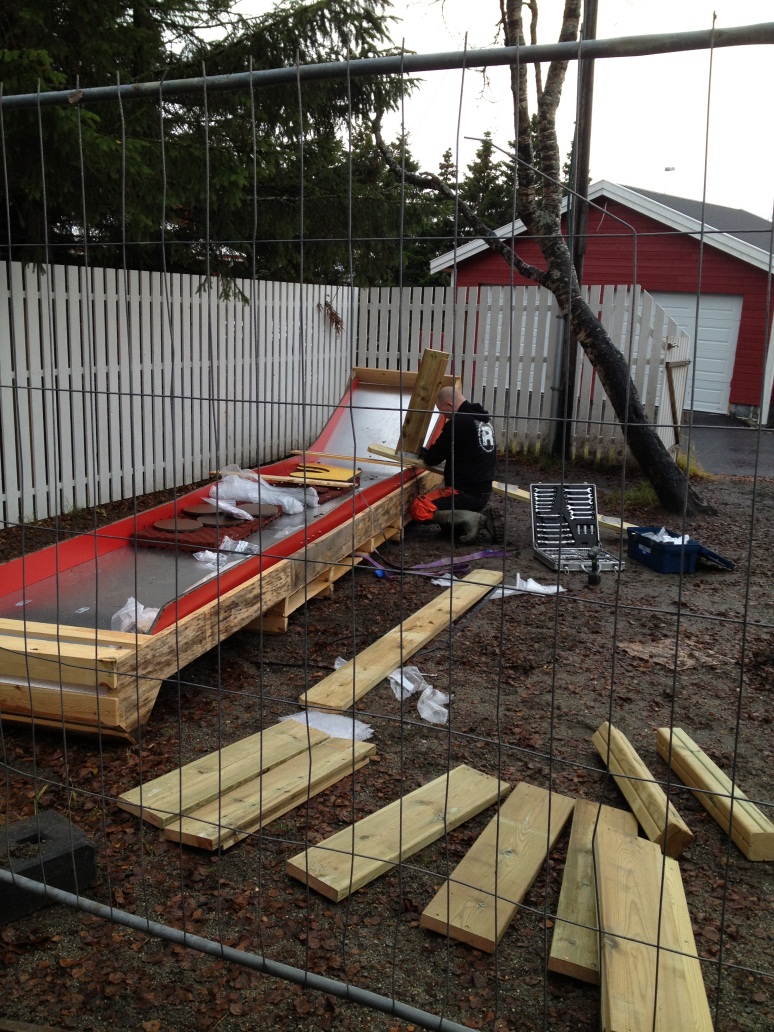 